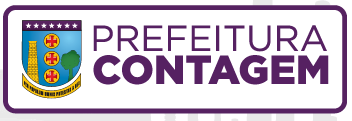 CENTRO DE REFERÊNCIA ESPECIALIZADO PARA POPULAÇÃO EM SITUAÇÃO DE RUAAção: Dia da Beleza / Parceiro Salão Escola HairLOCAL: Centro POP Eldorado             DATA: 17 de fevereiro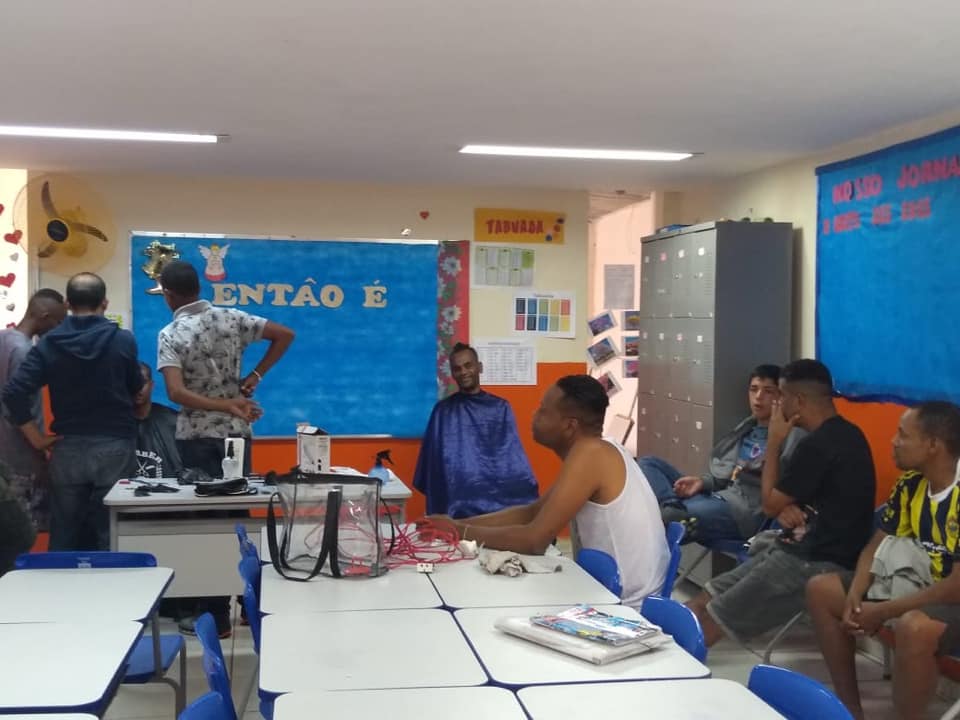 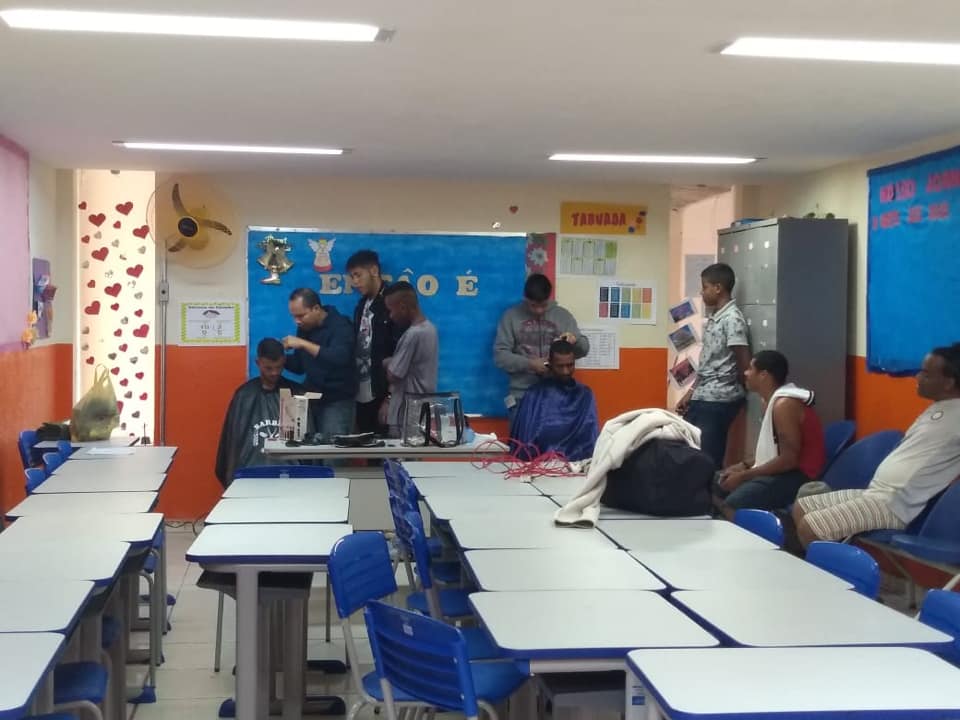 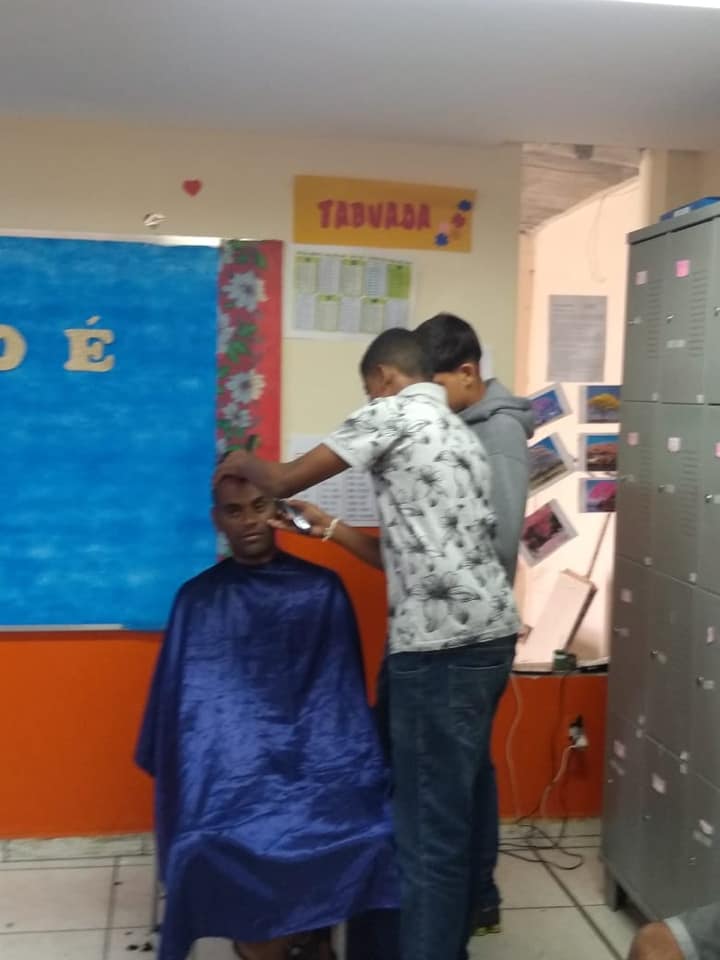 